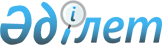 Об установлении карантина на территории пастбища Мажит Полтавского сельского округа
					
			Утративший силу
			
			
		
					Решение акима Полтавского сельского округа Чингирлауского района Западно-Казахстанской области от 18 декабря 2014 года № 8. Зарегистрировано Департаментом юстиции Западно-Казахстанской области 9 января 2015 года № 3752. Утратило силу решением акима Полтавского сельского округа Чингирлауского района Западно-Казахстанской области от 22 апреля 2016 года № 3      Сноска. Утратило силу решением акима Полтавского сельского округа Чингирлауского района Западно-Казахстанской области от 22.04.2016 № 3 (вводится в действие по истечений десяти календарных дней после дня первого официального опубликования).

      В соответствии с Законом Республики Казахстан от 23 января 2001 года "О местном государственном управлении и самоуправлении в Республике Казахстан" и подпунктом 7) статьи 10-1 Закона Республики Казахстан от 10 июля 2002 года "О ветеринарии" и на основании представления главного государственного ветеринарно-санитарного инспектора государственного учреждения "Чингирлауская районная территориальная инспекция Комитета ветеринарного контроля и надзора" Министерства сельского хозяйства Республики Казахстан" от 12 ноября 2014 года № 232 аким Полтавского сельского округа РЕШИЛ:

      1. Установить карантин на территории пастбища Мажит Полтавского сельского округа, в связи с возникновением заболевания эмфизематозного карбункула крупного рогатого скота.

      2. Обеспечение государственной регистрации данного решения в органах юстиции, его официальное опубликование в информационно-правовой системе "Әділет" и в средствах массовой информации оставляю за собой.

      3. Настоящее решение вводится в действие по истечении десяти календарных дней после дня первого официального опубликования.


					© 2012. РГП на ПХВ «Институт законодательства и правовой информации Республики Казахстан» Министерства юстиции Республики Казахстан
				
      Исполняющий обязанности акима 

      Полтавского сельского округа

А. Таужанов
